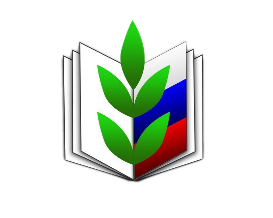 Межрегиональная организация Санкт-Петербурга и Ленинградской областиПрофессионального союза работников народного образования и науки Российской ФедерацииОБЗОРосновных изменений законодательства и законодательных инициатив в социально-трудовой сфереза II квартал 2023 года2023 годУважаемые руководители!Правовая инспекция труда Межрегиональной организации                                    Санкт-Петербурга и Ленинградской области Профессионального союза работников народного образования и науки Российской Федерации предлагает вашему вниманию обобщенный обзор основных изменений законодательства                      и законодательных инициатив в социально-трудовой сфере образования                               за II квартал 2023 года.Гарантии и компенсацииАпрель 2023Определен порядок перераспределения контрольных цифр приема на обучение за счет средств федерального бюджета, установленных вузами на 2023/24 учебный год, по приоритетным направлениям подготовки и специальностямПостановление Правительства РФ от 24.03.2023 N 467
"О перераспределении установленных организациям, осуществляющим образовательную деятельность, на 2023/24 учебный год контрольных цифр приема на обучение за счет средств федерального бюджета по специальностям и направлениям подготовки и (или) укрупненным группам специальностей и направлений подготовки по образовательным программам высшего образования"Перечень приоритетных направлений подготовки и специальностей определит Комиссия по научно-технологическому развитию РФ.Предложения по перераспределению установленных контрольных цифр приема образовательным организациям необходимо представить в Минобрнауки России до 1 апреля 2023 года.Реализованы положения статьи 19 Федерального закона от 8 марта 2022 г. N 46-ФЗ "О внесении изменений в отдельные законодательные акты Российской Федерации".Настоящее постановление вступает в силу со дня его официального опубликования.Правительство наделено правом устанавливать в 2023 году особенности проведения государственной итоговой аттестации в отдельных школах страныУстановлено, что Правительство вправе распространить особенности проведения государственной итоговой аттестации и приема на обучение в вузы, предусмотренные статьей 5 Федерального закона от 17 февраля 2023 года N 19-ФЗ для обучающихся на территориях новых субъектов РФ, также на лиц, обучающихся в отдельных общеобразовательных организациях, перечень которых определит Минпросвещения России.Скорректированы особенности проведения ГИА по образовательным программам СПО в форме демонстрационного экзаменаВ частности, уточнено, что демонстрационный экзамен профильного уровня проводится образовательной организацией на основе требований к результатам освоения образовательных программ СПО, установленных в соответствии с ФГОС СПО, включая квалификационные требования, заявленные организациями, работодателями, заинтересованными в подготовке кадров соответствующей квалификации, в том числе являющимися стороной договора о сетевой форме реализации образовательных программ и (или) договора о практической подготовке обучающихся.Кроме этого, документом выпускникам, не явившимся по уважительной причине для прохождения одного из аттестационных испытаний, предусмотренных формой ГИА, предоставлена возможность пройти не пройденное аттестационное испытание без отчисления из образовательной организации.Настоящий приказ вступает в силу по истечении десяти дней после дня его официального опубликования и действует до 1 сентября 2028 года.Принят закон, направленный на совершенствование законодательства о целевом обученииФедеральный закон "Об образовании в Российской Федерации" дополнен определением, что следует понимать под целевым обучением.В целях формирования системы открытого конкурса предложения о заключении договоров о целевом обучении должны будут размещаться заказчиками на портале "Работа в России".Гражданин, желающий заключить договор, сможет подать заявку как при приеме на обучение, так и непосредственно во время обучения.Заказчиками целевого обучения не могут быть лица, признанные иностранными агентами, и лица, указанные в Федеральном законе "О мерах воздействия (противодействия) на недружественные действия Соединенных Штатов Америки и иных иностранных государств".Договором о целевом обучении могут предусматриваться в том числе требования заказчика к успеваемости и условие о возможности сокращения мер поддержки студента при невыполнении им этих требований.Федеральный закон вступает в силу с 1 мая 2024 года. Новые требования к договорам о целевом обучении будут применяться начиная с приема на обучение на 2024/25 учебный год.Установлены особенности приема на обучение по программам высшего образования и программам подготовки научных и научно-педагогических кадров в аспирантуре (адъюнктуре) в 2023 годуУказанные особенности распространяются на граждан РФ, проходивших обучение за рубежом и вынужденных прервать его в связи с недружественными действиями иностранных государств.Кроме этого, документом определены особенности приема на обучение в российские вузы лиц, признанных гражданами РФ в связи с принятием в ее состав новых субъектов, а также лиц, постоянно проживавших на территориях ДНР, ЛНР, Запорожской или Херсонской областей на день их принятия в Российскую Федерацию гражданами РФ.Предусмотрено, в частности, что вступительные испытания для указанных лиц будут проходить в порядке, определяемом образовательной организацией.Настоящее постановление вступает в силу со дня его официального опубликования.С 1 сентября 2023 г. вводится профессиональный стандарт "Педагог-дефектолог"Целью профессиональной деятельности данных специалистов является организация деятельности обучающихся с ограниченными возможностями здоровья, в том числе с инвалидностью.Приводится описание трудовых функций, устанавливаются требования к образованию и обучению, особые условия допуска к работе, другие характеристики.Настоящий приказ действует до 1 сентября 2029 г.С 2023 года победителям Всероссийского конкурса "Учитель года России" будет выплачиваться денежное поощрение в размере 1 млн рублейТакже 500 тыс. рублей будет выплачиваться каждому из призеров конкурса.Кроме этого, документом с 2023 года устанавливается денежное вознаграждение в размере 200 тыс. рублей победителям профессиональных конкурсов "Воспитатель года России", "Директор года России", "Педагог-психолог", "Учитель-дефектолог России", "Мастер года", "Сердце отдаю детям".Уточнены особенности проведения ГИА и приема на обучение в 2023 году в отношении отдельных категорий учащихсяУстановлено, что в 2023 году на лиц, обучающихся по образовательным программам основного общего и среднего общего образования в образовательных организациях, включенных в утверждаемый Минпросвещения России перечень, распространяются особенности проведения государственной итоговой аттестации и приема на обучение в организации, осуществляющие образовательную деятельность на территориях новых субъектов РФ.Закон с поправками об электронных повестках в военкомат и прочих новшествах опубликован14 апреля 2023 года вступили в силу масштабные изменения прежде всего к Закону о воинской обязанности и военной службе. Выделим такие положения:письменные повестки от военкоматов станут дублировать в электронной форме. Документ в таком виде считается врученным с момента его размещения в личном кабинете гражданина, который подлежит призыву на военную службу. Речь идет о кабинете, например, в определенной информсистеме. Порядок и способы направления электронных повесток определит правительство;если повестка не считается врученной одним из законных способов, ее признают доставленной через 7 дней с даты размещения в реестре повесток. Кроме него создадут и реестр воинского учета;работодатели должны направлять сведения о гражданах для такого учета не позже 5 дней с даты изменения этих данных. Один из способов подачи информации - через Госуслуги. Речь идет о физлицах, которые состоят на воинском учете или не состоят, хотя обязаны;предусмотрели временные меры обеспечения явки по повестке. Речь идет, например, о запрете выезжать из РФ со дня, когда повестка считается врученной. Неявка без уважительной причины гражданина, который состоит на воинском учете, по врученной повестке в течение 20 календарных дней с даты в ней повлечет ряд мер. Запрет регистрироваться как ИП, ограничение права управлять ТС, отказ в заключении кредитного договора и т.д.Документ: Федеральный закон от 14.04.2023 N 127-ФЗЦифровизация воинского учета: изменения вступили в силуСформируют электронный реестр воинского учета. Работодатели должны предоставлять необходимые для него сведения, а также сообщать об изменении данных сотрудников.В течение 3 рабочих дней нужно направить в военкомат информацию о выявленных гражданах, которые не состоят на воинском учете, хотя обязаны (ранее срок составлял 2 недели). Сведения можно передать в том числе через Госуслуги. Когда данные работников изменились, сообщить об этом следует в течение 5 дней. Ранее применяли 2-недельный срок.Если работодатель получит от военкомата запрос об уточнении информации, ответить нужно в течение 3 дней со дня его поступления.Военкоматы могут направлять в организации повестки для работников в письменной и (или) электронной форме. Сотрудников следует оповестить о них и обеспечить возможность явиться вовремя.Если работник отказался получать повестку, это необходимо зафиксировать. На документе ставят отметку с датой отказа, должностью, подписью, инициалами и фамилией вручавшего. Также вносят данные тех, кто при этом присутствовал. Они тоже ставят подпись на повестке.Хотя закон уже вступил в силу, до начала эксплуатации электронного реестра воинского учета все мероприятия проводят без него.Документ: Федеральный закон от 14.04.2023 N 127-ФЗМайские праздники: как отдыхаем и работаемВ скором времени нас ждут длинные выходные из-за праздников. Отдыхать будем:- 3 дня - с 29 апреля по 1 мая;- 4 дня - с 6 по 9 мая.Первая рабочая неделя следующего месяца короче на день, вторая - на 2. Перед длинными выходными отпускать сотрудников раньше не нужно, поскольку предпраздничных дней нет.Как распределены выходные в 2023 году, можно посмотреть в производственном календаре для 5-дневной и 6-дневной рабочей недели.Если нужно привлечь сотрудников к работе в праздники, воспользуйтесь готовым решением.Документ: Постановление Правительства РФ от 29.08.2022 N 1505Санкт-ПетербургИзменений на данный период не имеетсяЛенинградская областьИзменений на данный период не имеетсяМай 2023Утвержден перечень вузов, на подготовительных отделениях которых иностранцы смогут обучаться в 2024/25 учебном году за счет средств федерального бюджета в пределах установленной Правительством квоты Речь идет о федеральных государственных образовательных организациях, на подготовительных отделениях, подготовительных факультетах которых иностранные граждане и лица без гражданства, поступающие на обучение в пределах квоты, установленной Правительством, имеют право на обучение по дополнительным общеобразовательным программам, обеспечивающим подготовку к освоению профессиональных образовательных программ на русском языке. В перечень включено 234 вуза, в том числе МИСИС, МИРЭА, МГЮА, МАДИ, ВШЭ и др. Установлены дополнительные даты проведения ЕГЭ в 2023 году Согласно тексту приказа, ЕГЭ по русскому языку пройдет также 30 мая (основная дата - 29 мая), а ЕГЭ по математике базового и профильного уровней - 2 июня (основная дата - 1 июня). Информация о деятельности вузов и их филиалов за 2022 год направляется в Минобрнауки России по запросу не позднее 30 мая 2023 года Информация представляется руководителями вузов, находящихся в ведении Минобрнауки России. Учредителям вузов, за исключением образовательных организаций, указанных в статье 81 Закона "Об образовании в Российской Федерации", руководителям вузов, функции и полномочия учредителя которых осуществляет Правительство, рекомендуется обеспечить представление указанной информации по запросу. Информация о деятельности вузов и их филиалов за 2022 год направляется в Минобрнауки России по запросу не позднее 30 мая 2023 года Информация представляется руководителями вузов, находящихся в ведении Минобрнауки России. Учредителям вузов, за исключением образовательных организаций, указанных в статье 81 Закона "Об образовании в Российской Федерации", руководителям вузов, функции и полномочия учредителя которых осуществляет Правительство, рекомендуется обеспечить представление указанной информации по запросу.Актуализирован порядок предоставления дополнительных оплачиваемых выходных дней родителям детей с инвалидностью В частности, закреплено, что с 1 сентября 2023 года родитель (опекун, попечитель) ребенка-инвалида сможет накапливать неиспользованные в течение календарного года дополнительные выходные дни и взять до 24 дополнительных выходных дней подряд для ухода за ребенком-инвалидом. Для этого необходимо будет подать письменное заявление работодателю в согласованные с ним сроки. Также постановлением предусмотрена возможность предоставления одному из родителей ребенка-инвалида дополнительных выходных дней, оставшихся неиспользованными у другого родителя. Реализованы положения Федерального закона от 05.12.2022 N 491-ФЗ "О внесении изменения в статью 262 Трудового кодекса Российской Федерации". Настоящее постановление вступает в силу с 1 сентября 2023 года и действует до 1 сентября 2029 года. Признано утратившим силу постановление Правительства от 13 октября 2014 г. N 1048 "О порядке предоставления дополнительных оплачиваемых выходных дней для ухода за детьми-инвалидами". С 1 сентября 2023 года подлежит применению новый порядок проведения ГИА по образовательным программам основного общего образования Базовые положения нового порядка ГИА-9 аналогичны положениям ныне действующего порядка, однако обновленным документом закреплены, в частности, следующие особенности: предусмотрена возможность проведения итогового собеседования по русскому языку в дистанционном формате и закреплено, что во время его проведения участникам запрещается иметь при себе средства связи, фото-, аудио- и видеоаппаратуру, справочные материалы, письменные заметки и иные средства хранения и передачи информации; закреплено право учащихся подать заявления об участии в ГИА позже основного срока (он остался прежним - до 1 марта включительно) при наличии у них документально подтвержденных уважительных причин - в таком случае указанные заявления должны быть поданы не позднее чем за две недели до начала соответствующего экзамена; участников ГИА, опоздавших на экзамен, допустят к его сдаче - при этом время окончания экзамена для таких лиц не продлят и не будут проводить повторный инструктаж. Запрещено допускать в аудиторию опоздавшего на экзамен по учебному предмету, предусматривающему прослушивание текста на аудионосителе, если оно уже началось. Приказом установлены и некоторые иные новшества. Он вступает в силу с 1 сентября 2023 года и действует до 1 сентября 2029 года. Признается утратившим силу аналогичный приказ Минпросвещения и Рособрнадзора от 7 ноября 2018 г. N 189/1513. С 1 сентября 2023 года применяется новый порядок проведения ГИА по образовательным программам среднего общего образования (ГИА-11) Документом предусмотрено, в частности, право школьников изменить (дополнить) перечень указанных в заявлениях об участии в экзаменах учебных предметов и сроки участия в экзаменах при наличии у них уважительных причин (болезни или иных обстоятельств), подтвержденных документально. Заявления об этом подаются в ГЭК вместе с документами, подтверждающими уважительность причин вносимых изменений. Кроме этого, закреплено право выпускников изменить указанный в заявлениях об участии в экзаменах уровень ЕГЭ по математике. Заявления о таких изменениях необходимо подать в ГЭК не позднее чем за две недели до начала соответствующего экзамена. Также новым порядком для военнослужащих, проходящих военную службу по призыву или по контракту и поступающих в военные вузы, предусмотрена возможность подачи заявлений об участии в ЕГЭ в места регистрации на сдачу ЕГЭ в регионе, где указанные лица проходят военную службу. Приказ вступает в силу с 1 сентября 2023 года и действует до 1 сентября 2029 года. Признается утратившим силу аналогичный приказ Минпросвещения и Рособрнадзора от 7 ноября 2018 г. N 190/1512. Обновлен порядок перевода обучающихся из одной школы в другую В частности, скорректированы случаи перевода обучающихся в другие образовательные организации и уточнены особенности перевода совершеннолетних и несовершеннолетних обучающихся. Настоящий приказ вступает в силу с 1 сентября 2023 года и действует до 1 сентября 2029 года. Признаются утратившими силу аналогичный приказ Минобрнауки от 12 марта 2014 г. N 177 и изменяющий его акт. Правительством утверждены правила формирования перечня научных организаций, которые вправе осуществлять образовательную деятельность по программам специалитета Документом определены критерии включения в указанный перечень научных организаций, а также основания и порядок исключения организаций из него. Так, критериями включения научных организаций в перечень являются, в том числе: осуществление научной (научно-исследовательской) деятельности, наличие научного потенциала по специальностям, которые планируется реализовывать; реализация не менее 5 лет образовательных программ магистратуры, аспирантуры или ординатуры; выполнение научных проектов, в том числе за счет средств грантов государственных и негосударственных фондов поддержки научной, научно-технической и инновационной деятельности, с участием молодых исследователей и студентов, в течение последних 5 лет. Кроме этого, предусмотрены дополнительные критерии для научных организаций, планирующих осуществлять подготовку по специальностям, относящимся к области образования "Здравоохранение и медицинские науки". Настоящее постановление вступает в силу со дня его официального опубликования. Обновлен порядок перевода обучающихся в случае прекращения деятельности организации, осуществляющей образовательную деятельность по программам СПО, в другие образовательные организации Установлены особенности перевода обучающихся в случае прекращения деятельности образовательной организации, аннулирования лицензии, лишения организации государственной аккредитации по соответствующей образовательной программе, прекращения действия государственной аккредитации. Признан утратившим силу приказ Минпросвещения от 26 августа 2021 г. N 604. Настоящий приказ вступает в силу с 1 сентября 2023 года и действует до 1 сентября 2029 года. С 1 сентября 2023 года вводятся актуализированные аккредитационные показатели по образовательным программам высшего образования Приводится методика расчета и применения указанных аккредитационных показателей. Признается утратившим силу приказ Минобрнауки России от 25 ноября 2021 г. N 1094, которым утверждены аналогичные показатели. Настоящий приказ действует до 1 сентября 2029 года. До 31 декабря 2025 г. продлен порядок организации и осуществления федерального государственного контроля (надзора) за соблюдением трудового законодательства и иных нормативных правовых актов, содержащих нормы трудового права Ранее срок действия Постановления Правительства РФ от 21 июля 2021 г. N 1230, которым утвержден указанный порядок, ограничивался 1 июня 2023 г. Дополнительные выходные для ухода за детьми с инвалидностью: новый порядок С 1 сентября 2023 года оплачиваемые выходные для ухода за детьми-инвалидами нужно давать по новым правилам. Они учитывают возможность одного из родителей, опекуна или попечителя раз в год брать до 24 дней подряд. Действующий порядок утратит силу. Сотрудники смогут не использовать каждый месяц по 4 дополнительных выходных, а копить их, чтобы взять больше за один раз. Предоставят столько выходных, сколько работник сэкономил с начала текущего календарного года до даты использования, но не больше 24 дней. Сроки подачи заявлений на дополнительные выходные сотрудникам предстоит согласовать с работодателем. Родители могут делить между собой неиспользованные выходные. Переносить их на другой календарный год нельзя. Документ: Постановление Правительства РФ от 06.05.2023 N 714 Минтруд обновил правила ведения персонифицированного учета Опубликовали приказ с инструкцией, устанавливающей порядок ведения индивидуального (персонифицированного) учета сведений. Изменения вступят в силу 2 июня. По сравнению с действующими правилами изменения в основном технические. Среди новшеств можно выделить такие: скорректировали сроки подачи анкеты застрахованного лица страхователем. Сделать это нужно не позднее рабочего дня, следующего за днем приема на работу или заключения ГПД; исключили способ подачи сведений через сайт ПФР и МФЦ; изменили сроки проверки и внесения сведений на лицевые счета застрахованных лиц. Документ: Приказ Минтруда России от 03.04.2023 N 256н Санкт-ПетербургВнесены изменения в постановление Правительства Санкт-Петербурга от 13.03.2020 N 121Постановление Правительства Санкт-Петербурга от 25.05.2023 N 510 "О внесении изменений в постановление Правительства Санкт-Петербурга от 13.03.2020 N 121" Срок действия ряда запретов (временных приостановлений), установленных постановлением "О мерах по противодействию распространению в Санкт-Петербурге новой коронавирусной инфекции (COVID-19)", продлен по 31 августа 2023 года. В частности, по указанную дату продлено временное приостановление на территории Санкт-Петербурга проведения спортивных, физкультурных, культурных, зрелищных, конгрессно-выставочных, торжественных, досуговых и иных мероприятий численностью более 300 человек (за исключением проведения мероприятий по согласованию с соответствующими исполнительными органами государственной власти Санкт-Петербурга), а также посещение гражданами указанных мероприятий, если иное не предусмотрено Роспотребнадзором или Управлением Роспотребнадзора по городу Санкт-Петербургу. Помимо этого, по указанную дату продлены рекомендация по использованию гражданами, в том числе гражданами старше 60 лет, средств индивидуальной защиты за пределами зданий, строений, сооружений (помещений в них), а также средств индивидуальной защиты рук (перчатки) при посещении помещений организаций и индивидуальных предпринимателей, в отношении которых не принято решение о приостановлении посещения их гражданами, в том числе объектов торговли и бытового обслуживания, вокзалов, аэропорта, станций общественного транспорта, во всех видах транспорта общего пользования, в том числе такси, на остановках общественного транспорта, рекомендация гражданам в возрасте старше 60 лет, а также гражданам, страдающим хроническими заболеваниями, воздержаться от посещения помещений религиозных организаций. Ленинградская областьУтверждено положение региональной системе научно-методического сопровождения педагогических работников и управленческих кадров Ленинградской областиПриказ комитета общего и профессионального образования Ленинградской области от 11.05.2023 N 17 "Об утверждении положения о региональной системе научно-методического сопровождения педагогических работников и управленческих кадров Ленинградской области" Предусмотрено, что региональная система включает структурные компоненты регионального, муниципального и институционального уровней и обеспечивает преемственность научно-методического сопровождения педагогических работников и управленческих кадров в региональной системе образования на всех уровнях. Установлены стратегические задачи и принципы РСНМС. Определены функции субъектов РСНМС на всех уровнях ее функционирования. Регламентированы основные механизмы формирования РСНМС, механизмы взаимодействия ее субъектов, а также показатели эффективности функционирования РСНМС. Признан утратившим силу приказ комитета общего и профессионального образования Ленинградской области от 20.04.2022 N 20, ранее регулировавший аналогичные правоотношения. Утвержден порядок проведения публичного конкурса на установление имеющим государственную аккредитацию организациям Ленинградской области, осуществляющим образовательную деятельность, контрольных цифр приема граждан по профессиям, специальностям и(или) укрупненным группам профессий, специальностей и направлений подготовки для обучения по образовательным программам среднего профессионального и высшего образования за счет бюджетных ассигнований областного бюджета Ленинградской областиПриказ комитета общего и профессионального образования Ленинградской области от 12.05.2023 N 19 "Об утверждении Порядка проведения публичного конкурса на установление имеющим государственную аккредитацию организациям Ленинградской области, осуществляющим образовательную деятельность, контрольных цифр приема граждан по профессиям, специальностям и(или) укрупненным группам профессий, специальностей и направлений подготовки для обучения по образовательным программам среднего профессионального и высшего образования за счет бюджетных ассигнований областного бюджета Ленинградской области" Предусмотрено, что контрольные цифры приема, распределяемые в рамках конкурса, определяются с учетом объемов отраслевой и региональной потребности экономики Ленинградской области в высококвалифицированных кадрах и в соответствии с заказом на подготовку кадров, рассмотренным в установленном порядке координационным советом (межведомственной рабочей группой) по профессиональному образованию, прогнозированию и координации подготовки квалифицированных рабочих кадров и специалистов в Ленинградской области, а также в соответствии с методикой, утвержденной Минтрудом России. Установлены требования к конкурсной заявке образовательной организации. Определены показатели деятельности образовательных организаций за год, предшествующий году, в котором проводится конкурс, на основании которых осуществляется распределение контрольных цифр приема для обучения по образовательным программам среднего профессионального образования. Регламентирована процедура проведения основного тура конкурсного отбора, определены основания для проведения дополнительного тура конкурса. Приведена Методика проведения конкурсного отбора и критерии принятия решения о распределении контрольных цифр приема по профессиям, специальностям и(или) укрупненным группам профессий, специальностей для обучения по образовательным программам среднего профессионального и высшего образования за счет бюджетных ассигнований бюджета Ленинградской области. Признан утратившим силу приказ комитета общего и профессионального образования Ленинградской области от 27.03.2014 N 18 (с внесенными изменениями), ранее регулировавший аналогичные правоотношения.Июнь 2023До 31 декабря 2025 г. продлен порядок организации и осуществления федерального государственного контроля (надзора) за соблюдением трудового законодательства и иных нормативных правовых актов, содержащих нормы трудового права Ранее срок действия Постановления Правительства РФ от 21 июля 2021 г. N 1230, которым утвержден указанный порядок, ограничивался 1 июня 2023 г. С 1 сентября 2023 года вступает в силу актуализированный порядок проведения медицинских осмотров отдельных категорий работников Предусмотрены порядок и периодичность проведения предсменных, предрейсовых, послесменных, послерейсовых медицинских осмотров, медицинских осмотров в течение рабочего дня (смены), в том числе с использованием медицинских изделий, обеспечивающих автоматизированную дистанционную передачу информации о состоянии здоровья работников и дистанционный контроль состояния их здоровья, перечень включаемых в них исследований. Признается утратившим силу аналогичный приказ Минздрава от 15.12.2014 N 835н. С 1 сентября 2023 г. применяется актуализированное положение о государственной аккредитации образовательной деятельности Документ устанавливает реестровую модель предоставления госуслуг по аккредитации образовательных учреждений, что позволит сократить сроки предоставления таких услуг, а также освободит образовательные организации от необходимости получения бумажных свидетельств, которые будут загружаться в электронном виде в личный кабинет пользователя на портале госуслуг. Признается утратившим силу Постановление Правительства РФ от 14 января 2022 г. N 3, которым утверждено положение, регулирующее аналогичные правоотношения. С 1 сентября 2023 года устанавливается порядок аккредитационного мониторинга системы образования Приведены: процедура и сроки проведения аккредитационного мониторинга системы образования; показатели аккредитационного мониторинга по образовательным программам начального общего, основного общего и среднего общего образования, среднего профессионального образования, высшего образования и методики их расчета. Результаты аккредитационного мониторинга системы образования размещаются на официальных сайтах Рособрнадзора, Минпросвещения и Минобрнауки в сети "Интернет" в виде итогового отчета. Настоящий приказ действует до 1 сентября 2028 года. С 1 сентября 2023 года устанавливаются правила выдачи дипломов, приложений к ним и их дубликатов, а также требования к их заполнению и учету Настоящий приказ действует по 1 сентября 2029 года. Ряд актов Главного государственного санитарного врача РФ по вопросам, связанным с противодействием распространению COVID-19, признан утратившим силу В частности, утратили силу постановления Главного государственного санитарного врача РФ: от 31.01.2020 N 3 "О проведении дополнительных санитарно-противоэпидемических (профилактических) мероприятий по недопущению завоза и распространения новой коронавирусной инфекции, вызванной 2019-nCoV"; от 13.03.2020 N 6 "О дополнительных мерах по снижению рисков распространения COVID-2019"; от 30.03.2020 N 9 "О дополнительных мерах по недопущению распространения COVID-2019" - и ряд иных актов по вопросам борьбы с новой коронавирусной инфекцией.С 1 сентября 2023 г. применяется актуализированный порядок проведения аттестации педагогических работников организаций, осуществляющих образовательную деятельность Предусматривается, что квалификационные категории, установленные педагогическим работникам организаций, осуществляющих образовательную деятельность, до вступления в силу настоящего приказа, сохраняются в течение срока, на который они были установлены. Признается утратившим силу приказ Минобрнауки России от 7 апреля 2014 г. N 276, которым утвержден аналогичный порядок, с внесенными в него изменениями. Настоящий приказ действует до 31 августа 2029 года. Упростили порядок трудоустройства несовершеннолетних в возрасте от 14 до 18 лет Так, исключено требование о необходимости получения согласия органа опеки и попечительства для заключения трудового договора с подростком, достигшим возраста 14 лет. Теперь для этого достаточно письменного согласия одного из родителей (попечителя). При этом предусмотрено, что трудоустройство достигших 14 лет детей-сирот и детей, оставшихся без попечения родителей, осуществляется с письменного согласия органа опеки и попечительства или иного законного представителя. Федеральный закон вступает в силу со дня его официального опубликования. Актуализирован перечень профессий (специальностей, должностей) иностранных граждан - квалифицированных специалистов, трудоустраивающихся по имеющейся у них профессии (специальности), на которых квоты на выдачу иностранным гражданам, прибывающим в РФ на основании визы, разрешений на работу не распространяются Признается утратившим силу приказ Минтруда России от 14 февраля 2022 г. N 58н, которым утвержден аналогичный перечень. Настоящий приказ вступает в силу по истечении шести месяцев после его официального опубликования. Актуализирован перечень профессий (специальностей, должностей) иностранных граждан и лиц без гражданства - квалифицированных специалистов, имеющих право на прием в гражданство РФ в упрощенном порядке Признается утратившим силу приказ Минтруда России от 5 апреля 2022 г. N 199н, которым утвержден аналогичный перечень. Настоящий приказ вступает в силу по истечении шести месяцев после его официального опубликования. Рособрнадзор наделен полномочием по установлению требований к структуре официального сайта образовательной организации и формату представления информации Соответствующее дополнение внесено в Федеральный закон от 29 декабря 2012 года N 273-ФЗ "Об образовании в Российской Федерации". Принят закон об оказании первой помощи обучающимся в период их пребывания в образовательной организации Согласно принятому закону организацию оказания первой помощи обучающимся обеспечивает образовательная организация. Первую помощь вправе оказывать педагогические работники и иные лица при наличии соответствующих подготовки и (или) навыков. Также установлен порядок допуска обучающихся до занятий физкультурой с учетом результатов проведенных профилактических медицинских осмотров. Утверждены обновленные правила установления образовательным организациям контрольных цифр приема по программам СПО и высшего образования за счет средств федерального бюджета Контрольные цифры приема устанавливаются образовательным организациям: по программам среднего профессионального образования - Минпросвещения России; по программам высшего образования и программам подготовки научных и научно-педагогических кадров в аспирантуре (адъюнктуре) - Минобрнауки России; по программам высшего образования в области искусств - Минкультуры России. Признаны утратившими силу постановление Правительства от 15 октября 2021 г. N 1750, изданное для регламентации аналогичных правоотношений, и изменяющий его акт. Настоящее постановление вступает в силу со дня его официального опубликования. Скорректирован порядок определения в 2021 - 2024 годах размера платы за платные услуги, оказываемые образовательными учреждениями, находящимися в ведении Минобрнауки России В частности, закреплено, что для учреждений, расположенных на территориях новых субъектов РФ, в 2023 - 2024 годах размер платы за оказание платных образовательных услуг в расчете на единицу оказания платных образовательных услуг не может быть ниже установленной стоимости обучения в отношении контингента, принятого на обучение в 2022/23 учебном году, определенной в том числе с учетом формы обучения. Прохождение военной службы по призыву отнесено к числу индивидуальных достижений лиц, поступающих в колледжи и вузы Также в качестве индивидуального достижения при поступлении учитываются прохождение военной службы по контракту, военной службы по мобилизации в Вооруженных Силах РФ, пребывание в добровольческих формированиях в соответствии с контрактом о добровольном содействии в выполнении задач, возложенных на Вооруженные Силы РФ, в ходе СВО. Кроме этого, законом право на прием на обучение по программам бакалавриата и специалитета за счет бюджетных средств в пределах отдельной квоты получили: участники СВО; дети медицинских работников, умерших в результате инфицирования новой коронавирусной инфекцией (COVID-19) при исполнении ими трудовых обязанностей, - при приеме на обучение по основным профессиональным образовательным программам медицинского образования и фармацевтического образования. Федеральный закон вступает в силу со дня его официального опубликования. При расчете пособия по безработице исчисление среднего заработка будет осуществляться по новым правилам Утверждены правила, определяющие порядок исчисления среднего заработка по последнему месту работы (службы) в целях, предусмотренных Законом о занятости населения. Правила предусматривают особенности определения расчетного периода, если, например, в каком-либо из месяцев расчетного периода у гражданина отсутствовал доход (сведения о доходе) и (или) имелся период временной нетрудоспособности, а также изменяется подход к применению сведений о доходах гражданина, учитываемых при расчете пособий. Кроме того, вносятся изменения в Правила регистрации граждан в целях поиска подходящей работы и Правила регистрации безработных граждан. В числе прочего устанавливается правило подбора подходящей работы с учетом рекомендаций о показанных или противопоказанных видах трудовой деятельности в соответствии с индивидуальной программой реабилитации или абилитации инвалида. Также правилами уточняется дата явки в центр занятости населения для перерегистрации в качестве безработных граждан с учетом транспортной доступности в регионе. Установлены особенности представления Правительством ежегодного национального доклада о реализации государственной политики в сфере образования Федеральному Собранию Закреплено, что указанный доклад, представляемый ежегодно не позднее 15 мая года, следующего за отчетным годом, включает в себя в качестве составных частей доклад о реализации государственной политики в сфере общего образования, СПО и соответствующего дополнительного профессионального образования, профессионального обучения, дополнительного образования детей и взрослых и доклад о реализации государственной политики в сфере высшего образования и соответствующего дополнительного профессионального образования. Информация представителей Правительства о национальном докладе заслушивается на заседаниях палат Федерального Собрания в соответствии с их регламентами.Вознаграждение за служебное изобретение: правительство скорректировало правила выплаты Если работники - соавторы служебного изобретения, служебной полезной модели, служебного промышленного образца, то вознаграждение им надо выплачивать пропорционально размеру творческого вклада. Изменения вступили в силу 26 мая. Размер творческого вклада определяют в соглашении сами работники. Любой из них уведомляет работодателя об установленном распределении. Сделать это нужно письменно в течение 5 календарных дней со дня заключения соглашения. Его копию надо приложить к уведомлению. Если соглашения нет, то вклад считают равным. Иначе может решить только суд. Напомним, в марте КС РФ поручил правительству скорректировать правила выплаты вознаграждения. Документ: Постановление Правительства РФ от 25.05.2023 N 812 Дистанционные медосмотры работников: правительство установило правила С 1 сентября 2023 года медосмотры работников до, после и во время рабочего дня (смены) можно будет проводить дистанционно. В связи с этим утвердили особенности таких медосмотров. Для осмотров будут использовать цифровые медизделия. Они автоматически передадут контрольные показатели в информсистему медорганизации. В документе установили требования к таким медизделиям. В частности, ПО в их составе должно быть в едином реестре российских или евразийских программ. Специалиста, который будет проводить осмотры, надо направить на специальную профподготовку (не менее 36 часов). Медорганизация или работодатель обеспечит идентификацию работника, чтобы исключить прохождение осмотра иным лицом. По итогам осмотра медработник с помощью усиленной квалифицированной ЭП оформит заключение. Его передадут работодателю. Заключения на водителей направят в уполномоченный Минтрансом орган (организацию) и работодателю по письменному соглашению с ними. Клиника должна хранить данные измерений и результаты осмотра не менее 30 дней. Определили порядок для химико-токсикологических анализов на наркотики, психотропные вещества и их метаболиты. Их проведут в 2 этапа (предварительный и подтверждающий). Напомним: работник, который проходит осмотры дистанционно, будет очно сдавать такие анализы не менее 2 раз в год. Документ: Постановление Правительства РФ от 30.05.2023 N 866 День России: как отдыхаем и работаем в июне 12 июня в этом году выпадает на понедельник. Отдыхать будем 3 дня подряд - с 10 по 12 число. В пятницу 9 июня отпускать сотрудников раньше не нужно, поскольку день не предпраздничный. Как распределены выходные в 2023 году, можно посмотреть в производственном календаре для 5-дневной и 6-дневной рабочей недели. Санкт-Петербург Утвержден Порядок проведения тренировочных мероприятий в форме основного государственного экзамена в государственных образовательных организациях Санкт-Петербурга, находящихся в ведении Комитета по образованию и администраций районов Санкт-Петербурга, реализующих основные общеобразовательные программыРаспоряжение Комитета по образованию Правительства Санкт-Петербурга от 31.05.2023 N 676-р "Об утверждении Порядка проведения тренировочных мероприятий в форме основного государственного экзамена в государственных образовательных организациях Санкт-Петербурга, находящихся в ведении Комитета по образованию и администраций районов Санкт-Петербурга, реализующих основные общеобразовательные программы" Установлено, что тренировочные мероприятия в форме основного государственного экзамена проводятся в целях отработки организационных и технологических процедур, осуществляемых при проведении государственной итоговой аттестации по образовательным программам основного общего образования, а также диагностики уровня образовательных достижений обучающихся 9 классов государственных образовательных организаций Санкт-Петербурга, находящихся в ведении комитета по образованию и администраций районов Санкт-Петербурга, реализующих основные общеобразовательные программы. Предусмотрено, что тренировочные мероприятия проводятся в образовательных организациях, продемонстрировавших результаты ГИА, проходившей по завершении предыдущего учебного года, ниже среднегородских результатов. Определены контрольные измерительные материалы для проведения тренировочных мероприятий. Урегулированы вопросы, касающиеся информационного, технологического и методического обеспечения подготовки и проведения тренировочных мероприятий, подготовки к их проведению и проведения, обработки и проверки работ их участников. Ленинградская областьУтвержден порядок работы центральной психолого-медико-педагогической комиссии Ленинградской областиПриказ комитета общего и профессионального образования Ленинградской области от 06.06.2023 N 21 "Об утверждении Порядка работы центральной психолого-медико-педагогической комиссии Ленинградской области" В соответствии с Порядком Комиссия осуществляет функции и полномочия центральной психолого-медико-педагогической комиссии по отношению к территориальным психолого-медико-педагогическим комиссиям муниципальных районов (городского округа) Ленинградской области. На государственное бюджетное учреждение дополнительного образования "Ленинградский областной центр психолого-педагогической, медицинской и социальной помощи" возложено осуществление функций комиссии. Определены основные направления деятельности, права, состав и документация комиссии. Регламентирован порядок ее деятельности. В частности, установлено, что комиссия проводит обследования детей в возрасте от 0 до 18 лет в целях своевременного выявления особенностей в физическом и(или) психическом развитии и(или) отклонений в поведении детей, а также лиц старше 18 лет, не имеющих общего или профессионального образования, комплексную диагностику психофизических особенностей развития и индивидуальных возможностей обучающихся с целью определения необходимости создания условий при проведении государственной итоговой аттестации, оказывает консультативную помощь детям, самостоятельно обратившимся в комиссию, а также родителям (законным представителям) по вопросам психолого-медико-педагогической помощи детям. Приведен перечень документов, подлежащих представлению в комиссию для проведения обследования ребенка. По результатам обследования комиссия оформляет заключение/заключение для участника ГИА с указанием выводов и рекомендаций. Предусмотрено, что представленное заключение является основанием для создания органами исполнительной власти субъектов Российской Федерации и органами местного самоуправления, осуществляющими управление в сфере образования, образовательными организациями, иными органами и организациями рекомендованных условий для обучения и воспитания детей. Приказ комитета общего и профессионального образования Ленинградской области от 13.02.2017 N 13, ранее утверждавший аналогичный порядок, признан утратившим силу.Судебная практикаАпрель 2023Срочные трудовые договоры: кассация не признала отношения постоянными из-за перерыва в работеСпециалиста 4 раза брали на работу по срочным трудовым договорам. Когда расторгли последний из них, сотрудник обратился в суд. Он потребовал признать трудовые отношения бессрочными и восстановить его в должности.Кассация не согласилась с нижестоящими судами, которые встали на сторону работника. Они не учли, что между трудовыми договорами был существенный промежуток времени. Их заключали, поскольку ненадолго расширяли производство и объем услуг.Дело направили на новое рассмотрение.Отметим: суды признают незаконными срочные трудовые договоры, когда их заключают несколько раз и именно подряд. Так поступил, например, 7-й КСОЮ.Документ: Определение 3-го КСОЮ от 16.01.2023 N 88-262/2023КС РФ: нужно начислять проценты за задержку выплат, право на которые за работником признал судСотрудник оспорил сокращение. Суды пришли к выводу, что его нужно восстановить и взыскать с работодателя среднюю зарплату за время вынужденного прогула и другие средства. Однако мнения о том, нужно ли начислять проценты из-за задержки выплат, разделились. В итоге их не взыскали.КС РФ признал частично неконституционной ч. 1 ст. 236 ТК РФ. Норма не регулирует ситуации, когда право на выплаты признает суд. В таких случаях работнику полагается компенсация, как, например, при просрочке зарплаты. Негативные последствия для работника в этих ситуациях аналогичные.Проценты нужно начислять со следующего дня после даты, когда деньги должны были выплатить по закону.Документ: Постановление КС РФ от 11.04.2023 N 16-ПСрок уведомления об увольнении начинает течь после его получения, а не отправки, напомнили судыРаботодатель решил принять основного сотрудника на место совместителя. Уведомление об увольнении направили почтой. Отсчитали 2-недельный срок с момента отправки письма и расторгли трудовой договор.Три инстанции признали действия работодателя незаконными и восстановили совместителя в должности. Организация нарушила срок предупреждения об увольнении. Работник получил уведомление меньше чем за 2 недели до того, как с ним попрощались.Отметим: о том, что нельзя считать срок с момента отправки письма с предупреждением об увольнении, суды говорили и ранее, например 3-й КСОЮ.Документ: Определение 2-го КСОЮ от 28.03.2023 по делу N 88-7745/2023Суды не поддержали работника, который оспаривал отмену персональной надбавкиСпециалисту выплачивали надбавки: персональную и за увеличение объема работ. Затем организация их отменила. Сотрудник с этим не согласился и обратился в суд. Он заявил, что работал без замечаний и об отмене надбавок его не уведомили за 2 месяца.Три инстанции нарушений в действиях организации не увидели. Трудовой договор и локальные нормативные акты не гарантировали выплату персональной надбавки. Ее вводили на время и перестали начислять сотрудникам всего отдела из-за того, что уменьшили нагрузку.Предупреждать об отмене персональной надбавки не требовалось, поскольку условия трудового договора не менялись.Суды, например 1-й КСОЮ, делали аналогичные выводы и ранее.Документ: Определение 2-го КСОЮ от 04.04.2023 N 88-8283/2023Суды указали, что отсчитывать срок уведомления о сокращении нужно со следующего за ним дняСотруднику сообщили о сокращении 31 августа, а затем 31 октября расторгли с ним трудовой договор. Он обратился в суд.Три инстанции сошлись во мнении: работодатель нарушил процедуру увольнения. Трудовой договор расторгли до того, как истек 2-месячный срок предупреждения о сокращении. Его исчисляют со следующего дня после того, как работник получил уведомление. В данном случае он начал течь 1 сентября, а истек 1 ноября.Документы: Определение 1-го КСОЮ от 14.03.2023 N 88-6953/2023Май 2023ВС РФ напомнил, когда временный перевод признают постоянным В своем обзоре Верховный суд указал на то, что временно переводить сотрудника на другую работу можно на период до года. Если после этого срока прежнее место не предоставили, перевод становится постоянным. Продавца-кассира перевели на должность заведующего отделом на год. После этого с ним заключали допсоглашения, которые устанавливали адрес работы и зарплату, однако должность в них не упоминали. Сотрудника вернули на прежнюю работу спустя более чем 2,5 года. Он попытался признать в суде временный перевод постоянным. Три инстанции не поддержали сотрудника. ВС РФ с ними не согласился и потребовал пересмотреть дело. Суды не учли, что допсоглашения, которые заключали после перевода, не касались должности. Когда закончился годичный срок перевода, прежнюю работу сотруднику не предоставили. Документы: Обзор судебной практики N 1 (2023) (утв. Президиумом ВС РФ 26.04.2023) Суды: водителя-экспедитора нельзя привлечь к полной материальной ответственности за вред автомобилю С водителем-экспедитором заключили договор о полной матответственности, передали автомобиль. Вернул он его с повреждениями. Работодатель решил взыскать ущерб. Апелляция и кассация отметили: требования предъявили к сотруднику как к водителю, который ездил на автомобиле при выполнении своих обязанностей. Однако такая должность и работы по управлению ТС не входят в перечень тех, при которых можно заключать договоры о полной матответственности. Взыскание всего ущерба признали незаконным. Аналогичный подход ранее применил ВС РФ, но суды продолжают совершать ошибки. Отметим, должность экспедитора есть в перечне. Однако его полная матответственность распространяется на перевозимые ценности, а не на автомобиль. Такой вывод встречался, например, в практике 1-го КСОЮ и 3-го КСОЮ. Документы: Определение 4-го КСОЮ от 30.03.2023 по делу N 88-8244/2023 Суды увидели нарушение в увольнении по соглашению сторон, условия которого не определили Гендиректор организации направил единственному учредителю заявление о расторжении трудового договора по соглашению сторон. Тот не возражал. Гендиректора уволили, а само соглашение направили почтой. Суды посчитали, что порядок увольнения нарушен. Стороны не согласовали условия ухода, решение принял единственный учредитель. В связи с этим основание расторжения трудового договора изменили. С организации взыскали в том числе компенсацию при увольнении руководителя. Отметим: нет нормы, которая предписывает составлять отдельный документ при увольнении по соглашению сторон, однако в практике встречаются разные подходы. Одни суды, в частности 9-й КСОЮ, считают, что заявления с датой ухода и приказа достаточно. Другие, например 4-й КСОЮ, указывают, что раз соглашение не подписали, то об увольнении и его условиях не договорились. Документ: Определение 8-го КСОЮ от 06.04.2023 N 88-7953/2023 ВС РФ напомнил, когда отношения без договора признают трудовыми Гражданин обратился в суд, чтобы признать незаконным тот факт, что с ним не заключили трудовой договор, и взыскать зарплату. Три инстанции истца не поддержали: с заявлением о приеме на работу он не обращался и документы не предоставлял. ВС РФ с этим не согласился. Без письменного договора можно признать отношения трудовыми, если с ведома и по поручению работодателя (его представителя) сотрудник исполнял обязанности. Судам следует выяснить в том числе: допустили ли его к работе и какие обязанности возложили; трудился ли он в интересах, под контролем и управлением работодателя; имел ли сотрудник доступ к рабочим ресурсам; подчинялся ли он ПВТР. Дело направлено на новое рассмотрение. Верховный суд уже давал подобные разъяснения, однако суды продолжают ошибаться. Напомним, что работодателю, который уклоняется от оформления трудового договора, может грозить штраф: от 10 тыс. до 20 тыс. руб. - для должностных лиц, от 5 тыс. до 10 тыс. руб. - для ИП, от 50 тыс. до 100 тыс. руб. - для юрлиц. Документ: Определение ВС РФ от 10.04.2023 N 16-КГ23-4-К4 Суды не увидели необоснованного отказа в приеме на работу, так как кандидатов продолжали искать Претендент на должность после собеседования попросил принять его на работу или указать причину отказа. Организация сообщила, что продолжает искать кандидатов, рассматривает резюме и проводит собеседования. Соискатель через суд попытался обязать работодателя заключить трудовой договор, так как ему отказали не из-за деловых качеств. Три инстанции требования не удовлетворили. Соискателю не отказывали в трудоустройстве. Он не относится к категории граждан, с которыми обязательно заключать трудовой договор, а на одну вакансию может быть несколько кандидатов. Когда работодатель сообщил, что продолжает поиск претендентов на должность, решение еще не приняли. Документ: Определение 2-го КСОЮ от 27.04.2023 по делу N 88-10659/2023 Месячный срок для наказания начинается с последнего дня отсутствия работника, напомнили суды Сотрудника уволили за длительный прогул. Он оспорил действия организации. Апелляция и кассация не согласились с выводом первой инстанции о пропуске срока применения дисциплинарного взыскания. Они напомнили, что месяц со дня обнаружения проступка исчисляется не с первого дня отсутствия сотрудника, а с последнего. Ранее такой позиции придерживались как другие суды (например, 4-й КСОЮ), так и Минтруд. Документы: Определение 8-го КСОЮ от 04.05.2023 N 88-9577/2023 Июнь 2023ВС РФ указал, что работодатель должен устанавливать тарифные ставки с учетом отраслевого соглашения Работники просили пересчитать им зарплату, так как месячные тарифные ставки были ниже, чем в отраслевом соглашении. Суды требования не удовлетворили в том числе потому, что сотрудники получали больше закрепленного минимума по региону. Их зарплата превышала и среднюю по отрасли. ВС РФ не поддержал такой подход. Отраслевое соглашение регулирует трудовые отношения наравне с ТК РФ. Организация могла отказаться от присоединения к нему, однако вовремя этого не сделала. Поскольку соглашение распространяется на работодателя, нужно соблюдать его условия. Дело направили на новое рассмотрение. Документ: Определение Верховного Суда РФ от 22.05.2023 N 32-КГПР23-4-К1 Если в заявлении работника нет даты ухода, его увольняют через 2 недели, напомнили суды Сотрудник попросил его уволить, но дату ухода в заявлении не написал. Через 3 дня трудовой договор расторгли. Работник оспорил действия организации. Апелляция и кассация признали увольнение незаконным. Обстоятельства и причины решения об уходе работодатель не выяснил. При выборе даты расторжения договора он не учел, что у сотрудника есть право передумать в течение 14 дней. Отметим: в практике судов, например 9-го КСОЮ, и ранее встречался подобный подход. Документ: Определение 1-го КСОЮ от 03.04.2023 N 88-8143/2023 Суд не признал конкурсное производство поводом лишать премии, которая входит в систему оплаты труда Организацию признали банкротом и ввели конкурсное производство. Сотруднику перестали начислять ежемесячную премию. Он обратился в суд. Три инстанции сошлись во мнении: деньги нужно взыскать. Трудовой договор и положение об оплате труда содержали условия о ежемесячной премии. Она входила в структуру зарплаты и носила системный характер. Если работник совершал нарушение, вознаграждение могли пересмотреть, но в отношении истца подобного приказа не издавали. Суды учли уставную деятельность организации и отметили: само по себе введение конкурсного производства не означает, что можно не начислять премию за отработанное время. Документ: Определение 3-го КСОЮ от 12.04.2023 по делу N 88-6425/2023 Процедуру релокации соискателя начали, но на работу в итоге не приняли - суды не увидели нарушений Специалиста пригласили на должность. В предложении сразу обозначили часть условий: зарплату, премии, отпуск и др. Соискатель согласился, его направили на предварительный медосмотр. Затем издали приказ о релокации, по которому тот должен прибыть с семьей на съемное жилье рядом с работой. Варианты авиабилетов специалиста не устроили, и он попросил подождать с покупкой. Также он сомневался насчет режима труда. Стороны продолжали переписку об условиях работы, однако в итоге служба безопасности не согласовала анкету кандидата. Он счел, что после приказа о релокации отношения стали трудовыми, и обратился в суд, чтобы обязать организацию заключить с ним договор. Три инстанции требования не удовлетворили. Они отметили: процедура релокации служит системой гарантий для потенциального работника и не говорит о том, что возникли трудовые отношения. Соискатель не прошел многоэтапную процедуру приема в организацию, а также не приступил к обязанностям. Соглашения об условиях работы стороны так и не достигли, билеты не купили. Эти обстоятельства препятствовали тому, чтобы заключить трудовой договор. Документы: Определение 8-го КСОЮ от 04.05.2023 N 88-9307/2023Суды не взыскали расходы на обучение с работника, который ушел в другой филиал организации По ученическому договору сотрудник должен был после университета отработать в филиале организации не менее 5 лет, однако уволился досрочно. Он стал постепенно возмещать затраты работодателя на обучение, но потом перестал платить, поэтому тот обратился в суд. Оказалось, специалист устроился в другой филиал той же организации почти сразу после того, как с ним расторгли трудовой договор. Апелляция и кассация сочли, что он не причинил ущерб, и не взыскали с него деньги. Работник фактически не прекратил трудовую деятельность в организации. На вывод судов не повлиял довод о том, что в филиале, из которого уволился специалист, не знали о его планах после ухода. Документ: Определение 8-го КСОЮ от 18.05.2023 N 88-10385/2023 КС РФ: нельзя лишать стимулирующей части зарплаты из-за взыскания на весь период его действия Работнику вынесли 2 выговора и перестали начислять стимулирующие выплаты, которые входили в зарплату. Пока он не уволился, несколько месяцев из-за взыскания получал только оклад и надбавку за выслугу лет. Иногда доплачивали до МРОТ. Сотрудник оспорил наказание и попросил взыскать выплаты. Суды нарушений в действиях работодателя не увидели. Они отметили, что стимулирующие выплаты - необязательная часть зарплаты. Лишение соответствовало локальным актам. Работник обратился в КС РФ. Тот признал ч. 2 ст. 135 ТК РФ частично неконституционной. Она не должна позволять из-за дисциплинарного взыскания на весь период его действия лишать стимулирующей доли зарплаты или произвольно ее снижать. Наказание также не может препятствовать начислению допвыплат, которые зависят от участия персонала в отдельных видах деятельности и от результатов труда. Взыскание можно учесть при премировании лишь за тот период, когда работника наказали. При этом снижать размер стимулирующей части зарплаты допустимо так, чтобы она уменьшилась не более чем на 20%. КС РФ провел аналогию между произвольным лишением премии из-за проступка и штрафом, который применять нельзя. Он указал, что размер зарплаты следует устанавливать с учетом количества и качества труда, а также иных объективных критериев. Пока норму не изменят, работодатели должны учитывать данный подход. Документ: Постановление КС РФ от 15.06.2023 N 32-П Отпуск из-за больничного продлили без согласования с сотрудником - суды нарушений не увидели У работника не спросили согласия на перенос отпуска, который совпал с временной нетрудоспособностью. Три инстанции признали действия работодателя законными. Он не должен согласовывать с сотрудником продление отпуска из-за больничного, хотя может учесть его пожелания. Также отклонили довод о том, что ранее отдых перенесли без учета мнения профсоюза. Кассация указала, что в таких случаях его не требуют. К профсоюзу обращаются, только когда формируют график. Документ: Определение 7-го КСОЮ от 18.05.2023 N 88-7547/2023Сотрудник знал, что долга по зарплате нет, но работу не возобновил - суд поддержал увольнение Специалист полагал, что ему недоплачивают, поэтому приостановил работу. Организация уведомила его, что перечислила зарплату полностью. Она также разъяснила, что нужно приступить к обязанностям, иначе за прогул может расторгнуть трудовой договор. Работу сотрудник не возобновил, и его уволили. Действия организации он оспорил. Три инстанции сочли увольнение правомерным. Они удостоверили, что организации полностью расплачивалась с сотрудником. Оснований и уважительных причин отсутствовать на работе у него не было. Отметим: в аналогичных ситуациях суды и ранее вставали на сторону организаций (например, 4-й КСОЮ). Документы: Определение 7-го КСОЮ от 25.05.2023 N 88-8942/2023 КС РФ: оплату за сверхурочную работу надо считать с учетом компенсационных и стимулирующих выплат Нормы ч. 1 ст. 152 ТК РФ суд признал неконституционными в той части, в которой они допускают оплату сверхурочной работы исходя лишь из тарифной ставки или оклада (должностного оклада) без компенсационных и стимулирующих выплат. Федеральному законодателю поручено внести в ТК РФ изменения. Ему нужно предусмотреть конкретный порядок определения размера повышенной оплаты сверхурочной работы. Этот порядок должен обеспечить такую оплату в большем размере по сравнению с оплатой за аналогичную работу, выполняемую в пределах установленной длительности рабочего времени. До внесения изменений труд привлеченного к сверхурочной работе сотрудника, зарплата которого кроме тарифной ставки или оклада (должностного оклада) включает компенсационные и стимулирующие выплаты, оплачивают так: - время, отработанное в пределах длительности рабочего времени, - из расчета тарифной ставки или оклада (должностного оклада) с начислением всех допвыплат, предусмотренных системой оплаты труда. При этом работнику гарантируется зарплата в размере не ниже МРОТ без учета допвыплат за работу в условиях, отклоняющихся от нормальных; - время, отработанное сверхурочно, - сверх зарплаты работника за работу в пределах его длительности рабочего времени. Труд оплачивают из расчета полуторной (за первые 2 часа) либо двойной (за последующие часы) тарифной ставки или оклада (должностного оклада) с начислением всех компенсационных и стимулирующих выплат на одинарную ставку или оклад (должностной оклад). Такие компенсационные и стимулирующие выплаты должны входить в систему оплаты труда. Отметим, КС РФ еще в 2018 году в части оплаты труда гражданского персонала воинских частей указал, что двойная оплата за работу в выходной день включает компенсационные и стимулирующие выплаты. В 2019 году этот же суд отмечал: труд за пределами рабочего времени (сверхурочная работа, работа в ночное время, выходные и нерабочие праздничные дни) надо оплачивать сверх МРОТ. Документ: Постановление КС РФ от 27.06.2023 N 35-П Разъяснения, рекомендации, проекты органов государственной власти РФАпрель 2023Даны разъяснения по вопросу проведения профилактических прививок сотрудников организацииСообщается, в частности, что решение о проведении профилактических прививок по эпидемическим показаниям при эпидемическом неблагополучии (в виде мотивированных постановлений о проведении профилактических прививок гражданам или отдельным группам граждан) принимают Главный государственный санитарный врач Российской Федерации, главные государственные санитарные врачи субъектов РФ при угрозе возникновения и распространения инфекционных заболеваний, представляющих опасность для окружающих.При вынесении подобных постановлений граждане, подлежащие обязательной вакцинации, вправе отказаться от прививок, но в этом случае они могут быть отстранены от выполняемых работ на период эпидемиологического неблагополучия.В целях обеспечения санитарно-эпидемиологического благополучия юридические лица и индивидуальные предприниматели вправе разрабатывать и организовывать санитарно-противоэпидемические (профилактические) мероприятия, в том числе вакцинацию сотрудников, не входящих в категорию специалистов, подлежащих обязательной вакцинации против гриппа в соответствии с Национальным календарем профилактических прививок.Исполнение принятых работодателем решений регулируется трудовым законодательством и не относится к компетенции Роспотребнадзора.Разъяснен срок вступления в силу изменений в порядок формирования федерального перечня электронных образовательных ресурсов, допущенных к использованию при реализации имеющих государственную аккредитацию образовательных программ начального общего, основного общего, среднего общего образованияРечь идет об изменениях, внесенных в приказ Минпросвещения России от 15 апреля 2022 г. N 243 приказом Минпросвещения России от 2 декабря 2022 г. N 1050.Так, в частности, отмечено, что с 1 сентября 2023 года вступает в силу положение, согласно которому в федеральный перечень ЭОР включается также перечень ЭОР, используемых при реализации образовательных программ СПО, реализуемых на базе основного общего образования или интегрированных с образовательными программами основного общего и среднего общего образования.Даны разъяснения по вопросу предоставления мест в государственных и муниципальных общеобразовательных организациях детям военнослужащихОтмечено, в частности, следующее:граждане РФ, призванные на военную службу по мобилизации, имеют статус военнослужащих, проходящих военную службу по контракту;детям военнослужащих по месту жительства их семей места в государственных и муниципальных общеобразовательных организациях предоставляются в первоочередном порядке - для приема родителю (законному представителю) ребенка или поступающему необходимо представить копии документов, подтверждающих право первоочередного приема на обучение;Вопрос предоставления указанных льгот урегулирован на уровне федерального законодательства, установление дополнительных льгот на региональном уровне не требуется.Разъяснены особенности обеспечения принципа независимости главного эксперта в составе государственных экзаменационных комиссий образовательных организаций при проведении демонстрационного экзамена по образовательным программам СПОСообщается, что в соответствии с положениями Порядка проведения государственной итоговой аттестации по образовательным программам среднего профессионального образования, утвержденного приказом Минпросвещения от 8 ноября 2021 г. N 800, демонстрационный экзамен обязательно должен отвечать принципу независимой экспертной оценки.Все лица, являющиеся экспертами при проведении демонстрационного экзамена, должны быть независимыми, а на главного эксперта распространяются все требования указанного Порядка, предъявляемые к экспертам.Таким образом, при принятии решения о назначении главного эксперта, возглавляющего экспертную группу в составе государственной экзаменационной комиссии при проведении демонстрационного экзамена, следует исходить из необходимости соблюдения принципа независимости главного эксперта.Разработаны методические рекомендации по реализации профориентационного минимума в общеобразовательных организациях РФРекомендации содержат предложения по формированию системы профессиональной ориентации обучающихся 6 - 11 классов в общеобразовательных организациях всех субъектов РФ и включают в себя описание комплекса мер по формированию готовности к профессиональному самоопределению обучающихся с учетом их индивидуальных особенностей, а также с учетом запросов экономики в кадрах, специфики рынка труда как регионального, так и федерального уровней.Рособрнадзор напоминает об ответственности образовательных организаций за неуведомление о прибытии иностранных граждан в РФ с целью обученияСообщается, в частности, что частью 2 статьи 18.19 КоАП РФ предусмотрена административная ответственность за неуведомление органа исполнительной власти субъекта РФ, осуществляющего управление в сфере образования:о прибытии иностранного гражданина или лица без гражданства в организацию;о предоставлении иностранному гражданину или лицу без гражданства академического отпуска;о завершении или прекращении обучения иностранного гражданина или лица без гражданства в организации либо о самовольном убытии иностранного гражданина или лица без гражданства из организации, если такое уведомление требуется в соответствии с федеральным законом, либо нарушение организацией установленного порядка подачи такого уведомления.Рособрнадзор рекомендует руководителям организаций, пригласивших иностранных граждан в РФ в целях обучения, предусмотреть дополнительные механизмы контроля за соблюдением обязательных требований.В трудовом договоре заработную плату в долларах устанавливать не следует, пояснил МинтрудНельзя указывать в трудовом договоре зарплату в условных единицах, так как это противоречит ТК РФ. Она не должна зависеть от курса иностранной валюты. Тарифная ставка и оклад - это фиксированный размер вознаграждения работника.Ведомство отметило: перевод зарплаты в долларовый эквивалент, а при выдаче - в рубли может привести к сложности в ее расчете. Курс валюты меняется ежедневно.Документ: Письмо Минтруда России от 09.03.2023 N 14-1/ООГ-1618Минтруд не советует подписывать кадровые документы факсимилеВ законе нет ни определения факсимиле, ни возможности так подписывать кадровые документы. Закреплено, что трудовой договор работодатель обязан визировать лично. Иногда стороны могут использовать электронные подписи.В методических рекомендациях по оформлению документов тоже указано, что эту часть реквизита проставляют собственноручно.Какие подписи используют для электронного кадрового документооборота, подскажет готовое решение.Документ: Письмо Минтруда России от 15.03.2023 N 14-6/ООГ-1863Минтруд ответил на ряд вопросов по заполнению ЕФС-1Ведомство направило разъяснения государственным и муниципальным учреждениям, однако, полагаем, ответы будут полезны всем организациям, так как затрагивают много общих вопросов. Среди прочего Минтруд коснулся таких моментов:- какой номер проставлять в гр. 11 "Индивидуальный номер рабочего места" подразд. 1.2;- какой размер зарплаты указывать в отчете за январь, если в феврале ее пересчитали с учетом индексации;- как правильно отражать сведения о договоре ГПХ, если дата его заключения отличается от даты исполнения работ или период работ не указали;- когда подавать информацию об уволенных и восстановленных на работе по решению суда.Подробнее см. обзор.Документ: Письмо Минтруда России от 04.04.2023 N 14-1/10/В-4784Электронные кадровые документы: Минтруд уточнил, как их предоставлять по запросу работниковСотрудник должен указать в заявлении способ предоставления связанных с работой документов, которые ведут в электронном виде. Их можно выдать на бумаге либо направить в электронной форме.Как взаимодействовать с работниками с помощью электронного кадрового документооборота, подскажет готовое решение.Документ: Письмо Минтруда России от 27.03.2023 N 14-6/ООГ-2211Минтруд разъяснил, выдавать ли СТД-Р по просьбе работника с бумажной трудовой книжкойЕсли сотрудник не отказался от ведения трудовой книжки, по запросу ему можно предоставить сведения по форме СТД-Р. Однако делать это работодатель не обязан.Также Минтруд отметил, что выписку из ЕФС-1 сотрудникам при увольнении не дают.Как заполнить и предоставить СТД-Р, подскажет готовое решение.Документ: Письмо Минтруда России от 10.04.2023 N 14-6/ООГ-2661Май 2023Подготовлены Рекомендации по организации досуговой, спортивной, иной деятельности в группах продленного дня для обучающихся общеобразовательных организаций Рекомендации направлены в дополнение к Методическим рекомендациям по нормативно-правовому регулированию предоставления услуги по присмотру и уходу за детьми в группах продленного дня в организациях, осуществляющих образовательную деятельность по основным общеобразовательным программам - образовательным программам начального общего, основного общего и среднего общего образования (письмо Минпросвещения России от 08.08.2022 N 03-1142), и разработаны с учетом актуальных изменений в законодательстве, связанных с принятием Федерального закона от 14 июля 2022 года N 301-ФЗ "О внесении изменений в статьи 8 и 66 Федерального закона "Об образовании в Российской Федерации". Документом содержание деятельности групп продленного дня рекомендуется соотнести с образовательной программой образовательной организации, принятой в соответствии с федеральными государственными образовательными стандартами. Актуализированы методические рекомендации, используемые при проведении ГИА по образовательным программам основного общего и среднего общего образования в 2023 году Письмом направлены новые редакции Методических рекомендаций по подготовке и проведению государственной итоговой аттестации по образовательным программам основного общего образования в 2023 году, Методических рекомендаций по подготовке и проведению единого государственного экзамена в пунктах проведения экзаменов в 2023 году и Методических рекомендаций по организации и проведению государственного выпускного экзамена по образовательным программам среднего общего образования в 2023 году. Они подготовлены в соответствии с разъяснениями Роскомнадзора и Минцифры в части исключения необходимости подачи участниками экзаменов согласий на обработку персональных данных для внесения сведений в ФИС ГИА и приема и региональные информационные системы. Разработаны методические рекомендации по организации приема на обучение по программам бакалавриата и специалитета на места в пределах отдельной квоты Отдельная квота выделяется за счет федерального, региональных и местных бюджетов в размере не менее 10% от объема контрольных цифр приема по каждой специальности или направлению подготовки. Право на прием на места в пределах указанной квоты имеют: Герои Российской Федерации, лица, награжденные тремя орденами Мужества; дети лиц, принимавших участие в специальной военной операции на территориях Украины, ДНР, ЛНР, Запорожской и Херсонской областей; дети военнослужащих, сотрудников федеральных органов исполнительной власти и федеральных государственных органов, в которых предусмотрена военная служба, сотрудников органов внутренних дел РФ, направленных в другие государства и принимавших участие в боевых действиях в этих государствах. Документом регламентированы, в частности, особенности проведения конкурса на места в пределах отдельной квоты, приема различных категорий поступающих, использования результатов вступительных испытаний и приема без проведения вступительных испытаний. Информация для проведения мониторинга и оценки деятельности вузов и их филиалов за 2022 год направляется по установленной форме в Минобрнауки России не позднее 30 мая 2023 года в электронном виде Указанная информация предоставляется по форме "Мониторинг по основным направлениям деятельности образовательной организации высшего образования за 2022 год (форма N 1-Мониторинг)". Программное обеспечение для подготовки сведений по указанной форме будет доступно после 2 мая 2023 года на сайте Главного информационно-вычислительного центра в личном кабинете образовательной организации в разделе "Мониторинг ВО" по адресу https://www.miccedu.ru. При наличии в образовательной организации филиалов сведения по форме N 1-Мониторинг заполняются также и по каждому филиалу. Разработаны методические рекомендации по особенностям приема на обучение по программам бакалавриата и специалитета лиц, обучавшихся на приграничных территориях РФ При приеме на обучение по программам бакалавриата и специалитета на 2023/24 учебный год особенности приема на обучение, утвержденные приказом Минобрнауки России от 1 марта 2023 г. N 231 (далее - Особенности приема N 231), распространяются на лиц, которые освоили в 2023 году образовательные программы среднего общего образования в образовательных организациях Белгородской, Брянской и Курской областей, включенных в перечень, утвержденный приказом Минпросвещения России от 7 апреля 2023 г. N 245. Лица, окончившие школу на приграничных территориях, принимаются на обучение по программам бакалавриата и специалитета: в организации, расположенные на территории новых субъектов РФ, - в соответствии с Особенностями приема N 231 в части условий приема, установленных для указанных организаций; в организации, расположенные на территориях иных субъектов РФ, - в соответствии с Особенностями приема N 231 в части условий приема, установленных для обучающихся в организациях, расположенных на территории новых субъектов, а также лиц, обучавшихся в организациях, расположенных на территориях ДНР, ЛНР, Запорожской и Херсонской областей, и принятых начиная с 2021/22 учебного года на обучение в организации, расположенные на территории РФ (за исключением территории новых субъектов). Минобрнауки рекомендует при проведении приемной кампании 2023/24 учебного года и 2024/25 учебного года учитывать в том числе знаки отличия Комплекса ГТО В соответствии с подпунктом 3 пункта 33 Порядка приема на обучение по образовательным программам высшего образования - программам бакалавриата, программам специалитета, программам магистратуры, утвержденного приказом Минобрнауки России от 21 августа 2020 г. N 1076, поступающему по решению организации высшего образования начисляются баллы за наличие золотого, серебряного или бронзового знака отличия комплекса ГТО, которым поступающий награжден за выполнение нормативов Комплекса ГТО для возрастной группы населения РФ (ступени), установленной Положением о Всероссийском физкультурно-спортивном комплексе "Готов к труду и обороне" (ГТО), утвержденным Постановлением Правительства РФ от 11 июня 2014 г. N 540, если поступающий в текущем году и (или) в предшествующем году относится (относился) к этой возрастной группе. В период приемной кампании 2023/24 учебного года абитуриентами могут быть представлены знаки отличия Комплекса ГТО, полученные в соответствии с требованиями Комплекса ГТО, утвержденными приказами Минспорта России от 12 февраля 2019 г. N 90 и от 22 февраля 2023 г. N 117. На официальном сайте комплекса ГТО в сети интернет (по адресу: www.gto.ru) предусмотрена возможность публичной проверки сведений о лицах, награжденных знаками отличия комплекса ГТО (сервис - "Проверь свой знак отличия"). Направлены рекомендации о приеме на обучение по программам бакалавриата и специалитета по отдельной квоте Сообщается, что отдельная квота заменяет специальную квоту, которая ранее была введена Указом Президента РФ от 9 мая 2022 г. N 268 "О дополнительных мерах поддержки семей военнослужащих и сотрудников некоторых федеральных государственных органов" и действовала при приеме на обучение в 2022 году. На места отдельной квоты без проведения вступительных испытаний принимаются: Герои РФ, лица, награжденные тремя орденами Мужества; дети лиц, принимавших участие в СВО, дети военнослужащих, сотрудников, направленных в другие государства, если указанные лица погибли или получили увечье (ранение, травму, контузию) либо заболевание при исполнении обязанностей военной службы в ходе СВО (боевых действий на территориях иностранных государств) либо удостоены звания Героя РФ или награждены тремя орденами Мужества. По результатам вступительных испытаний на места отдельной квоты принимаются дети лиц, принимавших участие в СВО, дети военнослужащих, сотрудников, направленных в другие государства, за исключением детей, имеющих право на прием без вступительных испытаний. Также письмом разъяснены и иные изменения, внесенные приказом Минобрнауки России от 10 февраля 2023 г. N 143 в Порядок приема на обучение по образовательным программам высшего образования - программам бакалавриата, программам специалитета, программам магистратуры. Минпросвещения сообщает о необходимости актуализации образовательными организациями образовательных программ СПО в связи с изменениями, внесенными в ФГОС СПО Приказом Минпросвещения России от 01.09.2022 N 796 актуализированы 79 федеральных государственных образовательных стандартов среднего профессионального образования, в связи с чем образовательным организациям необходимо провести корректировку утвержденных образовательных программ СПО по профессиям/специальностям, в ФГОС СПО по которым были внесены соответствующие изменения. Отмечено, что при невозможности скорректировать образовательную программу в соответствии с требованиями указанного приказа в полном объеме, в том числе для обучающихся на выпускных курсах в текущем учебном году, образовательная организация может перевести обучающихся на обучение по индивидуальному учебному плану. Минпросвещения сообщает о введении с 1 сентября 2023 года профессионального стандарта "Педагог-дефектолог" Отмечено, что профессиональный стандарт помимо традиционных компетенций по работе с детьми с нарушениями слуха, зрения и умственной отсталостью включает также обобщенные трудовые функции по работе с детьми раннего возраста, с нарушениями опорно-двигательного аппарата, с расстройствами аутистического спектра, тяжелыми множественными нарушениями развития. Приводятся требования к образованию, установленные профессиональным стандартом, а также требования, закрепленные Единым квалификационным справочником должностей руководителей, специалистов и служащих (утв. приказом Минздравсоцразвития России от 26 августа 2010 г. N 761н). Отмечено, что в случае, если квалификационный справочник и профессиональный стандарт по аналогичным профессиям содержат различные требования к квалификации, работодатель самостоятельно определяет, какой нормативный правовой акт он будет использовать, за исключением предусмотренных законодательством случаев. Подготовлены методические рекомендации по формированию системы профессиональной ориентации обучающихся 6 - 11 классов в общеобразовательных организациях всех субъектов РФ Методические рекомендации включают в себя описание комплекса мер по формированию готовности к профессиональному самоопределению обучающихся с учетом их индивидуальных особенностей, а также с учетом запросов экономики в кадрах, специфики рынка труда как регионального, так и федерального уровней. Приведены различные форматы профориентационной работы. Направлены информационно-методические материалы по организации профилактической работы в школах и колледжах по вопросам предотвращения распространения идеологического воздействия террористических течений на обучающихся Документ предназначен для должностных лиц, ответственных за проведение профилактической работы в образовательных организациях, реализующих основные общеобразовательные программы начального общего, основного общего и среднего общего образования, а также в профессиональных образовательных организациях. Приводятся, в частности, алгоритм выстраивания общей системы профилактической работы, общие рекомендации по организации профилактических мероприятий, форматы проведения профилактических мероприятий в рамках учебного процесса и воспитательных мероприятий. Отмечено, что деятельность по профилактике распространения идеологии терроризма в рамках образовательной организации рекомендуется включать в рабочую программу воспитания образовательных организаций и календарный план воспитательной работы. Подготовлены методические рекомендации по формированию системы профессиональной ориентации обучающихся 6 - 11 классов в общеобразовательных организациях всех субъектов РФ Методические рекомендации включают в себя описание комплекса мер по формированию готовности к профессиональному самоопределению обучающихся с учетом их индивидуальных особенностей, а также с учетом запросов экономики в кадрах, специфики рынка труда как регионального, так и федерального уровней. Приведены различные форматы профориентационной работы.   Направлены информационно-методические материалы по организации профилактической работы в школах и колледжах по вопросам предотвращения распространения идеологического воздействия террористических течений на обучающихся Документ предназначен для должностных лиц, ответственных за проведение профилактической работы в образовательных организациях, реализующих основные общеобразовательные программы начального общего, основного общего и среднего общего образования, а также в профессиональных образовательных организациях. Приводятся, в частности, алгоритм выстраивания общей системы профилактической работы, общие рекомендации по организации профилактических мероприятий, форматы проведения профилактических мероприятий в рамках учебного процесса и воспитательных мероприятий. Отмечено, что деятельность по профилактике распространения идеологии терроризма в рамках образовательной организации рекомендуется включать в рабочую программу воспитания образовательных организаций и календарный план воспитательной работы. Подписание книги учета движения трудовых книжек руководитель может делегировать, разъяснил Роструд Закон не запрещает передавать полномочия руководителя другому лицу, чтобы оно подписывало книги или журналы учета трудовых книжек, их бланков и вкладышей. Так ведомство ответило на вопрос о том, может ли директор доверить эту обязанность своему заму. Право действовать от имени работодателя подтверждают учредительные документы, другие локальные акты, трудовой договор и доверенность. Напомним, организации сами разрабатывают книги учета. Их нужно пронумеровать, прошнуровать, заверить подписью и печатью (при наличии). Документы: Письмо Роструда от 04.04.2023 N ПГ/05385-6-1 Июнь 2023Рособрнадзор информирует о проведении всероссийских проверочных работ для обучающихся по образовательным программам СПО в 2023 году Сообщается, что ВПР СПО проводятся в период с 15 сентября по 7 октября 2023 года, их участниками являются обучающиеся первых курсов профессиональных образовательных организаций, поступившие на базе основного общего образования и проходящие обучение по очной форме, а также обучающиеся, завершившие в предыдущем учебном году освоение общеобразовательных предметов в профессиональных образовательных организациях и проходящие обучение по очной форме на базе основного общего образования. Сообщается о введении с 2023/2024 учебного года в профессиональных образовательных организациях, подведомственных субъектам РФ, должности советника директора по воспитанию и взаимодействию с детскими общественными объединениями Работа по введению указанной должности ведется в целях формирования единой воспитательной среды и вовлечения молодежи в общественно полезную деятельность. Рекомендовано в срок до 25 августа 2023 года завершить работу по введению ставок советника по воспитанию в штатное расписание профессиональных образовательных организаций. В письме также сообщается об особенностях введения новой должности и порядке финансирования деятельности советника по воспитанию. Минпросвещения России подготовлены ответы на типичные вопросы, возникающие в связи с введением федеральных основных общеобразовательных программ (ФООП) В частности, разъяснено, в какие сроки образовательные организации должны перейти на ФООП, какие разделы ФООП являются обязательными для непосредственного применения образовательной организацией, как использовать ФООП в случае, если образовательная организация решила не разрабатывать свою основную общеобразовательную программу, и проч. Также дополнительно сообщается о целесообразности перехода на обновленные ФГОС начального общего и основного общего образования к 2024/25 учебному году, а также о возможности в 2023/24 учебном году 11 классам продолжить обучение по учебным планам, соответствующим ФГОС среднего общего образования до вступления в силу изменений 2022 года. Рособрнадзор: при организации приема на обучение в вузы в 2023 году необходимо учитывать установленные Правительством и Минобрнауки особенности приема Речь идет об особенностях, установленных постановлением Правительства от 3 апреля 2023 г. N 528 и приказом Минобрнауки от 1 марта 2023 года N 231. Сообщается о необходимости как своевременного внесения изменений в локальные нормативные акты организации, регламентирующие правила приема обучающихся в 2023 году, учитывающих вышеназванные особенности приема, так и размещения указанных изменений на официальном сайте организации в доступном виде. Минтруд разъясняет порядок применения особенностей правового регулирования трудовых отношений и иных непосредственно связанных с ними отношений в 2022 и 2023 годах в целях содействия в трудоустройстве лиц, вынужденно покинувших территории Украины, ДНР, ЛНР и прибывших в РФ Особенности утверждены Постановлением Правительства РФ от 30 марта 2022 г. N 511. Особенностями предусмотрено две траектории заключения трудового договора в упрощенном порядке - без предъявления документов об образовании или квалификации, на основании правил и порядков подтверждения квалификации, установленных работодателем с учетом мнения представительного органа работников, или на основании свидетельства о квалификации, выданного в рамках независимой оценки квалификации. Перечни профессий, должностей, специальностей, по которым возможно заключение трудового договора в рамках реализации Особенностей, утверждены приказом Минтруда России от 21 декабря 2022 г. N 804н. С Перечнями можно ознакомиться на официальном сайте правовой информации по адресу http://publication.pravo.gov.ru/Document/View/0001202301300026, на сайте Минтруда России по адресу https://mintrud.gov.ru/docs/mintrud/orders/2572. Также информация размещена на сайте Работа в России по адресу https://trudvsem.ru/information-pages/forced-arrivals. В этом году на портале "Онлайнинспекция.рф" будут запущены три новых сервиса Сообщается, что на портале появятся: сервис по урегулированию разногласий между работником и работодателем до направления работником обращения в государственную инспекцию труда; сервис "Гарантии, льготы, компенсации работникам", предназначенный для информирования работников о гарантиях, льготах, компенсациях, которые им должны предоставляться; сервис "Выдача средств индивидуальной защиты", предназначенный для информирования работников о перечне СИЗ, которые им должны предоставляться в зависимости от профессии, вида работ, производственного загрязнения и видов опасностей. Разъяснен порядок проведения ГИА-9 и ГИА-11 для лиц, использующих устройства неинвазивного мониторинга глюкозы Участник ГИА-9/ГИА-11 должен заблаговременно проинформировать государственную экзаменационную комиссию о необходимости использования в ходе экзаменов мобильного телефона или иного электронного устройства в качестве сканера с приложением устройства неинвазивного мониторинга глюкозы. Лицу также необходимо предоставить информацию с указанием документально подтвержденных причин о необходимости использования такого устройства. Отмечено, что для указанных лиц проведение ГИА-9 и ГИА-11 может быть организовано в отдельных аудиториях пункта проведения экзамена. В письме приведены следующие требования к использованию участниками экзаменов мобильного телефона или иного электронного устройства в вышеназванном случае: устройства в течение всего экзамена должны находиться на рабочем столе участника экзамена или в специально выделенном в аудитории месте в зоне видимости средств видеонаблюдения и организаторов в аудитории; они должны использоваться исключительно в качестве приспособления для неинвазивного мониторинга глюкозы, их использование в иных целях запрещено. Разработаны методические рекомендации по присмотру и уходу за обучающимися с ограниченными возможностями здоровья в группах продленного дня Рекомендации разработаны в целях формирования единого подхода к осуществлению присмотра и ухода за обучающимися с ОВЗ и с инвалидностью в группах продленного дня в образовательных организациях, реализующих образовательные программы начального, основного общего образования, в том числе адаптированные, и федеральную адаптированную основную общеобразовательную программу обучающихся с умственной отсталостью. Они адресованы администраторам образовательных организаций, воспитателям, тьюторам и ассистентам, осуществляющим присмотр и уход за обучающимися с ОВЗ в группах продленного дня. Представлены Методические рекомендации по реализации профориентационного минимума для организаций, реализующих образовательные программы основного общего и среднего общего образования Сообщается, что с 1 сентября 2023 г. Минпросвещения России внедряет в образовательных организациях, реализующих основные общеобразовательные программы, Единую модель профессиональной ориентации - профориентационный минимум. Методическими рекомендациями предусмотрено три уровня реализации профминимума: базовый, основной и продвинутый - в зависимости от ресурсов образовательной организации. При этом с сентября 2025 года базовый уровень перестанет быть достаточным. Разработана краткая инструкция по подготовке к реализации профминимума в регионе, а также презентация. Дополнительно следует сформировать перечень образовательных организаций региона, не являющихся участниками проекта "Билет в будущее" в 2023 году, но готовыми реализовывать профминимум в 2024/25 учебном году. Указанную информацию необходимо представить в соответствии с прилагаемой формой в адрес федерального оператора проекта "Билет в будущее" в срок до 1 ноября 2023 г. Минтруд сообщает о новом подходе к расчету среднего заработка при исчислении пособий по безработице Для расчета среднего заработка будут использоваться сведения о размере общего дохода (ранее применялись только данные о выплатах, на которые начислялись страховые взносы на ОПС). Период, за который производится расчет среднего заработка, как и раньше, является трехмесячным, но в случаях, когда работник был на больничном, и его доход оказался ниже, расчетный период будет сдвигаться в соответствии с установленным порядком. В случае работы менее одного месяца расчет будет производиться исходя из фактически отработанного времени. Минтруд разъяснил, кто и как исправляет в трудовой книжке запись с ошибкой в месяце увольнения Ведомство отметило: так как в трудовой книжке нельзя зачеркнуть запись, следует признать ее недействительной и внести правильную. Если работодателя реорганизовали, ошибку может устранить его правопреемник. В случае ликвидации организации исправление делают на новом месте работы на основе документов с верными данными. Документ: Письмо Минтруда России от 15.05.2023 N 14-6/ООГ-3428 Информация предоставлена:http://www.consultant.ru© КонсультантПлюс, 1997-2023Федеральный закон от 03.04.2023 N 104-ФЗ
"О внесении изменения в статью 19 Федерального закона "О внесении изменений в отдельные законодательные акты Российской Федерации"Приказ Минпросвещения России от 19.01.2023 N 37
"О внесении изменений в Порядок проведения государственной итоговой аттестации по образовательным программам среднего профессионального образования, утвержденный приказом Министерства просвещения Российской Федерации от 8 ноября 2021 г. N 800"
Зарегистрировано в Минюсте России 03.04.2023 N 72843.Федеральный закон от 14.04.2023 N 124-ФЗ
"О внесении изменений в Федеральный закон "Об образовании в Российской Федерации"Постановление Правительства РФ от 03.04.2023 N 528
"Об утверждении особенностей приема на обучение по образовательным программам высшего образования, имеющим государственную аккредитацию, программам подготовки научных и научно-педагогических кадров в аспирантуре (адъюнктуре) в 2023 году"Приказ Минтруда России от 13.03.2023 N 136н
"Об утверждении профессионального стандарта "Педагог-дефектолог"
Зарегистрировано в Минюсте России 14.04.2023 N 73027.Постановление Правительства РФ от 18.04.2023 N 613
"О денежном поощрении победителей и призеров профессиональных конкурсов, проводимых Министерством просвещения Российской Федерации"Постановление Правительства РФ от 25.04.2023 N 650
"Об особенностях проведения государственной итоговой аттестации и приема на обучение в 2023 году"Приказ Минобрнауки России от 03.04.2023 N 365
"Об утверждении перечня федеральных государственных образовательных организаций, на подготовительных отделениях, подготовительных факультетах которых иностранные граждане и лица без гражданства, поступающие на обучение в пределах квоты на образование иностранных граждан и лиц без гражданства в Российской Федерации, установленной Правительством Российской Федерации, имеют право на обучение по дополнительным общеобразовательным программам, обеспечивающим подготовку к освоению профессиональных образовательных программ на русском языке, за счет бюджетных ассигнований федерального бюджета, на 2024/25 учебный год"
Зарегистрировано в Минюсте России 28.04.2023 N 73206. Приказ Минпросвещения России N 269, Рособрнадзора N 615 от 14.04.2023
"О внесении изменения в подпункт 1.1 пункта 1 приказа Министерства просвещения Российской Федерации и Федеральной службы по надзору в сфере образования и науки от 16 ноября 2022 г. N 989/1143 "Об утверждении единого расписания и продолжительности проведения единого государственного экзамена по каждому учебному предмету, требований к использованию средств обучения и воспитания при его проведении в 2023 году"
Зарегистрировано в Минюсте России 04.05.2023 N 73223. Распоряжение Минобрнауки России от 26.04.2023 N 169-р
"О проведении мониторинга по основным направлениям деятельности образовательной организации высшего образования за 2022 год" Распоряжение Минобрнауки России от 26.04.2023 N 169-р
"О проведении мониторинга по основным направлениям деятельности образовательной организации высшего образования за 2022 год" Постановление Правительства РФ от 06.05.2023 N 714
"О предоставлении дополнительных оплачиваемых выходных дней для ухода за детьми-инвалидами" Приказ Минпросвещения России N 232, Рособрнадзора N 551 от 04.04.2023
"Об утверждении Порядка проведения государственной итоговой аттестации по образовательным программам основного общего образования"
Зарегистрировано в Минюсте России 12.05.2023 N 73292. Приказ Минпросвещения России N 233, Рособрнадзора N 552 от 04.04.2023
"Об утверждении Порядка проведения государственной итоговой аттестации по образовательным программам среднего общего образования"
Зарегистрировано в Минюсте России 15.05.2023 N 73314. Приказ Минпросвещения России от 06.04.2023 N 240
"Об утверждении Порядка и условий осуществления перевода обучающихся из одной организации, осуществляющей образовательную деятельность по образовательным программам начального общего, основного общего и среднего общего образования, в другие организации, осуществляющие образовательную деятельность по образовательным программам соответствующих уровня и направленности"
Зарегистрировано в Минюсте России 15.05.2023 N 73315. Постановление Правительства РФ от 19.05.2023 N 785
"Об утверждении Правил формирования перечня научных организаций, которые вправе осуществлять образовательную деятельность по программам специалитета" Приказ Минпросвещения России от 12.04.2023 N 262
"Об утверждении Порядка и условий осуществления перевода обучающихся в случае прекращения деятельности организации, осуществляющей образовательную деятельность по образовательным программам среднего профессионального образования, аннулирования соответствующей лицензии, лишения ее государственной аккредитации по соответствующей образовательной программе или прекращения действия государственной аккредитации в другие организации, осуществляющие образовательную деятельность по образовательным программам среднего профессионального образования"
Зарегистрировано в Минюсте России 23.05.2023 N 73393. Приказ Минобрнауки России от 18.04.2023 N 409
"Об утверждении аккредитационных показателей по образовательным программам высшего образования, методики расчета и применения аккредитационных показателей по образовательным программам высшего образования"
Зарегистрировано в Минюсте России 19.05.2023 N 73363. Постановление Правительства РФ от 29.05.2023 N 860
"О внесении изменения в пункт 5 постановления Правительства Российской Федерации от 21 июля 2021 г. N 1230" Постановление Правительства РФ от 29.05.2023 N 860
"О внесении изменения в пункт 5 постановления Правительства Российской Федерации от 21 июля 2021 г. N 1230" Приказ Минздрава России от 30.05.2023 N 266н
"Об утверждении Порядка и периодичности проведения предсменных, предрейсовых, послесменных, послерейсовых медицинских осмотров, медицинских осмотров в течение рабочего дня (смены) и перечня включаемых в них исследований"
Зарегистрировано в Минюсте России 30.05.2023 N 73621. Постановление Правительства РФ от 19.05.2023 N 797
"Об утверждении Положения о государственной аккредитации образовательной деятельности и о признании утратившим силу постановления Правительства Российской Федерации от 14 января 2022 г. N 3" Приказ Рособрнадзора N 660, Минпросвещения России N 306, Минобрнауки России N 448 от 24.04.2023 
"Об осуществлении Федеральной службой по надзору в сфере образования и науки, Министерством просвещения Российской Федерации и Министерством науки и высшего образования Российской Федерации аккредитационного мониторинга системы образования"
Зарегистрировано в Минюсте России 29.05.2023 N 73563. Приказ Минкультуры России от 12.05.2023 N 1332
"Об утверждении Порядка заполнения, учета и выдачи дипломов об окончании ассистентуры-стажировки, приложений к ним и их дубликатов"
Зарегистрировано в Минюсте России 01.06.2023 N 73670. Постановление Главного государственного санитарного врача РФ от 15.05.2023 N 4
"О признании утратившими силу некоторых постановлений Главного государственного санитарного врача Российской Федерации и отдельных их положений по вопросам, связанным с распространением новой коронавирусной инфекции"
Зарегистрировано в Минюсте России 06.06.2023 N 73755. Приказ Минпросвещения России от 24.03.2023 N 196
"Об утверждении Порядка проведения аттестации педагогических работников организаций, осуществляющих образовательную деятельность"
Зарегистрировано в Минюсте России 02.06.2023 N 73696. Федеральный закон от 13.06.2023 N 259-ФЗ
"О внесении изменений в статью 63 Трудового кодекса Российской Федерации" Приказ Минтруда России от 15.05.2023 N 459н
"Об утверждении перечня профессий (специальностей, должностей) иностранных граждан - квалифицированных специалистов, трудоустраивающихся по имеющейся у них профессии (специальности), на которых квоты на выдачу иностранным гражданам, прибывающим в Российскую Федерацию на основании визы, разрешений на работу не распространяются"
Зарегистрировано в Минюсте России 14.06.2023 N 73830. Приказ Минтруда России от 15.05.2023 N 460н
"Об утверждении перечня профессий (специальностей, должностей) иностранных граждан и лиц без гражданства - квалифицированных специалистов, имеющих право на прием в гражданство Российской Федерации в упрощенном порядке"
Зарегистрировано в Минюсте России 14.06.2023 N 73829. Федеральный закон от 13.06.2023 N 251-ФЗ
"О внесении изменения в статью 29 Федерального закона "Об образовании в Российской Федерации" Федеральный закон от 13.06.2023 N 256-ФЗ
"О внесении изменений в статью 7 Федерального закона "Об основах охраны здоровья граждан в Российской Федерации" и статью 41 Федерального закона "Об образовании в Российской Федерации" Постановление Правительства РФ от 10.06.2023 N 964
"Об утверждении Правил установления организациям, осуществляющим образовательную деятельность, контрольных цифр приема по профессиям, специальностям и направлениям подготовки и (или) укрупненным группам профессий, специальностей и направлений подготовки для обучения по образовательным программам среднего профессионального и высшего образования, а также по группам научных специальностей и (или) научным специальностям для обучения по программам подготовки научных и научно-педагогических кадров в аспирантуре (адъюнктуре) за счет бюджетных ассигнований федерального бюджета и признании утратившими силу некоторых актов Правительства Российской Федерации" Приказ Минобрнауки России от 11.05.2023 N 492
"О внесении изменений в Порядок определения платы для физических и юридических лиц за услуги (работы), относящиеся к основным видам деятельности федеральных государственных бюджетных учреждений, находящихся в ведении Министерства науки и высшего образования Российской Федерации, оказываемые ими сверх установленного государственного задания, а также в случаях, определенных федеральными законами, в пределах установленного государственного задания, утвержденный приказом Министерства науки и высшего образования Российской Федерации от 12 февраля 2019 г. N 6н"
Зарегистрировано в Минюсте России 16.06.2023 N 73877. Федеральный закон от 24.06.2023 N 264-ФЗ
"О внесении изменений в Федеральный закон "Об образовании в Российской Федерации" Постановление Правительства РФ от 24.06.2023 N 1026
"Об исчислении среднего заработка" Федеральный закон от 24.06.2023 N 283-ФЗ
"О внесении изменения в статью 3 Федерального закона "Об образовании в Российской Федерации" <Письмо> Роспотребнадзора от 13.03.2023 N 09-3623-2023-40
"Ответ на обращение"<Письмо> Минпросвещения России от 07.04.2023 N 03-642
"О направлении информации"<Письмо> Минпросвещения России от 09.02.2023 N 03-202
"О направлении информации"<Письмо> Минпросвещения России от 23.03.2023 N 05-891
"О рассмотрении запроса (главный эксперт ДЭ)"<Письмо> Минпросвещения России от 20.03.2023 N 05-848
"О направлении информации"<Письмо> Рособрнадзора от 25.04.2023 N 07-278
<По вопросам приглашения иностранного гражданина в Российскую Федерацию в целях обучения><Письмо> Минпросвещения России от 10.04.2023 N 03-652
"О направлении рекомендаций" <Письмо> Рособрнадзора от 17.04.2023 N 04-103
<О направлении актуализированных методических документов, рекомендуемых при организации и проведении государственной итоговой аттестации по образовательным программам основного общего образования и среднего общего образования в 2023 году> <Письмо> Минобрнауки России от 28.04.2023 N МН-5/169003
"О направлении рекомендаций" <Письмо> Минобрнауки России от 28.04.2023 N МН-7/1580-ДА
"О проведении мониторинга" <Письмо> Минобрнауки России от 02.05.2023 N МН-5/169010
"О направлении рекомендаций" <Письмо> Минобрнауки России от 02.05.2023 N МН-5/169011
"О направлении рекомендаций" <Письмо> Минобрнауки России от 03.05.2023 N МН-5/169022
"О направлении рекомендаций" <Письмо> Минпросвещения России от 15.02.2023 N 05-ПГ-МП-2206
"Об актуализации профпрограмм в связи с изменением ФГОСов" <Письмо> Минпросвещения России от 24.04.2023 N АБ-1864/07
"О направлении информации" <Письмо> Минпросвещения России от 03.04.2023 N ДГ-617/05
"О направлении информации" <Письмо> Минпросвещения России от 11.04.2023 N ТВ-784/03
"О направлении письма" <Письмо> Минпросвещения России от 03.04.2023 N ДГ-617/05
"О направлении информации" <Письмо> Минпросвещения России от 11.04.2023 N ТВ-784/03
"О направлении письма" <Письмо> Рособрнадзора от 25.04.2023 N 02-155
"О проведении всероссийских проверочных работ для обучающихся по образовательным программам среднего профессионального образования в 2023 году" <Письмо> Минпросвещения России от 25.04.2023 N 06-795
"О введении должности советника по воспитанию в профессиональных образовательных организациях" <Письмо> Минпросвещения России от 22.05.2023 N 03-870
"О направлении информации" <Письмо> Рособрнадзора от 07.06.2023 N 01-50-597/07-5377
<Об особенностях организации приема на обучение по основным профессиональным образовательным программам высшего образования в 2023 году> <Письмо> Минтруда России от 06.06.2023 N 14-3/10/В-8577
<О направлении информации по применению положений Особенностей правового регулирования трудовых отношений и иных непосредственно связанных с ними отношений в 2022 и 2023 годах в целях содействия в трудоустройстве лиц, вынужденно покинувших территории Украины, Донецкой Народной Республики и Луганской Народной Республики и прибывших в Российскую Федерацию> <Информация> Роструда от 20.06.2023 "Роструд запустит три новых сервиса на "Онлайнинспекции.рф" в этом году" <Письмо> Рособрнадзора от 01.02.2023 N 10-21
<О проведении государственной итоговой аттестации по образовательным программам основного общего образования и среднего общего образования для лиц, использующих устройства неинвазивного мониторинга глюкозы> <Письмо> Минпросвещения России от 31.05.2023 N 07-3004
"О направлении рекомендаций" <Письмо> Минпросвещения России от 01.06.2023 N АБ-2324/05
"О внедрении Единой модели профессиональной ориентации" <Информация> Минтруда России
"Усовершенствован расчет среднего заработка для пособия по безработице" 